8ΗΜΕΡΗ / 7ΝΥΧΤΗ ΚΡΟΥΑΖΙΕΡΑ                                        TSAKIRIDIS Loukas TRAVELΑΝΑΛΥΤΙΚΟ ΠΡΟΓΡΑΜΜΑ:                                                Τώρα η κρουαζιέρα έχει όνομα !*Επιβίβαση με ακάτους, καιρού επιτρέποντος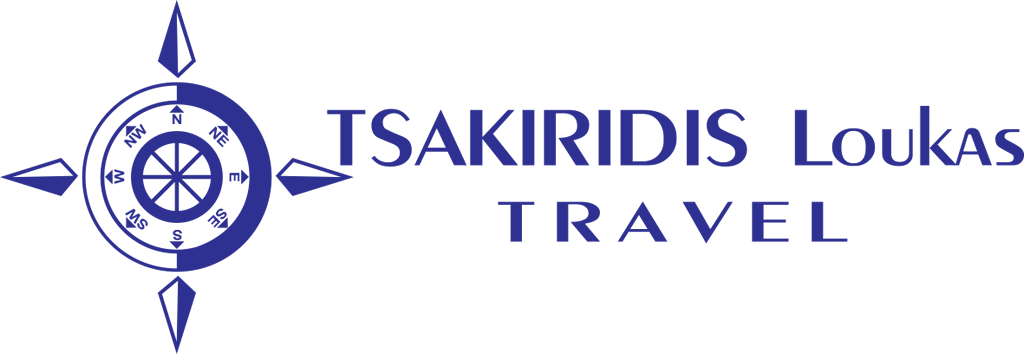 ΗΜΕΡΟΜΗΝΙΕΣ ΑΝΑΧΩΡΗΣΕΩΝ 2022ΗΜΕΡΑΛΙΜΑΝΙ       ΑΦΙΞΗ       ΑΦΙΞΗΑΝΑΧΩΡΗΣΗΑΝΑΧΩΡΗΣΗΣΑΒΒΑΤΟΛαύριοΛαύριο      -      -16:00ΚΥΡΙΑΚΗΘεσσαλονίκηΘεσσαλονίκη09:3009:3020:00ΔΕΥΤΕΡΑΚαβάλαΚαβάλα08:0008:00 16:00 ΤΡΙΤΗΚωνσταντινούπολη, (Τουρκία)Κωνσταντινούπολη, (Τουρκία)09:3009:3020:00  ΤΕΤΑΡΤΗΔικελί, (Τουρκία)Δικελί, (Τουρκία)12:0012:0020:00 ΠΕΜΠΤΗΚουσάντασι, (Τουρκία)Κουσάντασι, (Τουρκία)08:0008:0023:30ΠΑΡΑΣΚΕΥΗΠάτμος*Πάτμος*07:0007:00 18:30  ΣΑΒΒΑΤΟΛαύριοΛαύριο06:0006:00     -Οκτώβριος    15ΑΝΑΧΩΡΗΣΗ απόΘΕΣΣΑΛΟΝΙΚΗΟκτώβριος 16